Предмет: Редовна Скупштина Шаховског савеза БеоградаНа основу члана 26. став 2 и члана 29. став 3 Статута Шаховског савеза Београда сазивам Редовну Скупштину Шаховског савеза Београда.Скупштина ће се одржати 05. фебруара 2023. године, недеља, у 17.00 часова, на адреси Делиградска 27/III.Дневни ред Скупштине дат је у прилогу.Председник Скупштине Шаховског Савеза Београда др Даворин Миклуц, дипл. инж.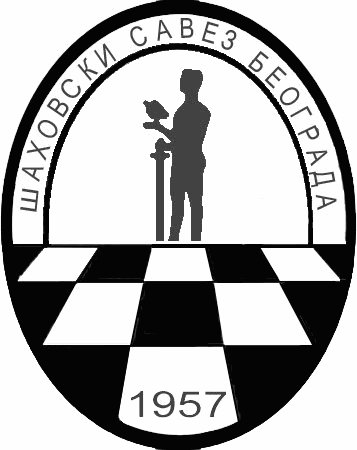 ШАХОВСКИ САВЕЗ БЕОГРАДАШАХОВСКИ САВЕЗ БЕОГРАДАBELGRADE CHESS ASSOCIATIONBELGRADE CHESS ASSOCIATION11000 Београд - Делиградска 27/IIITel./Fax: (011) 265 68 46Матични број: 07055641E-mail: beochess011@yahoo.comPIB: 100268720www.beoshess.rsТекући рачун: 205-18163-16№ ____Члановима Скупштине Шаховског савеза БеоградаЧлановима Скупштине Шаховског савеза БеоградаБеоград 05. јануар 2023. годинеБеоград 05. јануар 2023. годинеБеоград 05. јануар 2023. године